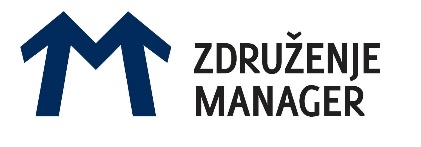 Sporočilo za javnost, 
27. marec 2023
Iztok Seljak novi predsednik Združenja ManagerNovi predsednik Združenja Manager za obdobje 2023 – 2026 je postal dr. Iztok Seljak, direktor Hidrie Holding, ki so ga izvolili člani Združenja Manager na e-občnem zboru. Ob izvolitvi je sporočil: »Naš skupen temeljni cilj vseh slovenskih managerjev in voditeljev je občuten dvig življenjskega standarda v Sloveniji na primerljivo raven z najbolj razvitimi državami.«Iztok Seljak je doktor ekonomskih znanosti na področju brezogljične mobilnosti prihodnosti in inovacij poslovnih modelov. Doslej je bil tudi član Nadzornega odbora Združenja Manager, že leta 2002 pa je prejel tudi priznanje za mladega managerja leta, ki ga podeljuje ta stanovska organizacija. Ob izvolitvi je poudaril: »Naš skupen temeljni cilj vseh slovenskih managerjev in voditeljev je občuten dvig življenjskega standarda v Sloveniji na primerljivo raven z najbolj razvitimi državami. To lahko dosežemo samo z rastjo naše celovite konkurenčnosti in ustvarjene dodane vrednosti ter z odgovornim vzpostavljanjem vseh za to potrebnih pogojev. V to moramo zato tudi produktivno in odgovorno vpeti vse razpoložljive sile v družbi. Slovenski managerji bomo kot odgovorni voditelji naredili vse v naši moči za občuten dvig naše skupne produktivnosti. Poglobili se bomo v ključne izzive prihodnosti s ciljem, da najdemo najbolj kreativne in inovativne odgovore. K njihovi skupni realizaciji bomo povabili vse deležnike v družbi, ki k temu lahko in morajo odgovorno doprinesti, vključno z in nikakor ne samo z vsakokratno vladajočo politiko.«Iztok Seljak bo mandat prevzel od Andreja Božiča, ki je ob tem dejal: »Prepričan sem, da vodenje združenja zapuščam v dobri formi, kot platformo, polno znanja in izkušenj za nadaljnji razvoj managerskega poklica, in kot zastopnico interesov slovenskega managementa. Novemu predsedniku in upravnemu odboru želim zagona, energije, drznih ambicij in enotnosti pri uspešnem zagovarjanju in izpolnjevanju naših ciljev, skladnih s principi trajnostnega voditeljstva – seveda s končnim ciljem: večjo blaginjo za vse v Sloveniji.« (celoten nagovor je dostopen na spletni strani Združenja Manager – povezava).  Iztok Seljak je rotarijec, bil je guverner Rotary distrikta Slovenija in Severna Makedonija za 2020/21, je častni konzul Madžarske v Sloveniji. Mednarodna žirija v Sarajevu ga je imenovala za “Naj managerja jugovzhodne Evrope 2012”. Pri EBA (European Business Awards) je s Hidrio osvojil naslov “Najbolj inovativnega podjetja v Evropi 2012/2013” in nagrado CLEPA, evropskega združenja avtomobilskih dobaviteljev za najboljšo eko inovacijo v evropski avtomobilski dobaviteljski industriji 2016. Kot koordinator vodi Misijo GREMO(GREen MObility) slovenske dobaviteljske avtomobilske industrije za njen zeleni preboj.Dodatne informacije: komunikacije@zdruzenje-manager.si; 031 865 848 (Ajda Vodlan).